建コン協北陸支部活動報告書〔活動内容〕　※画像の挿入もお願いします。作成例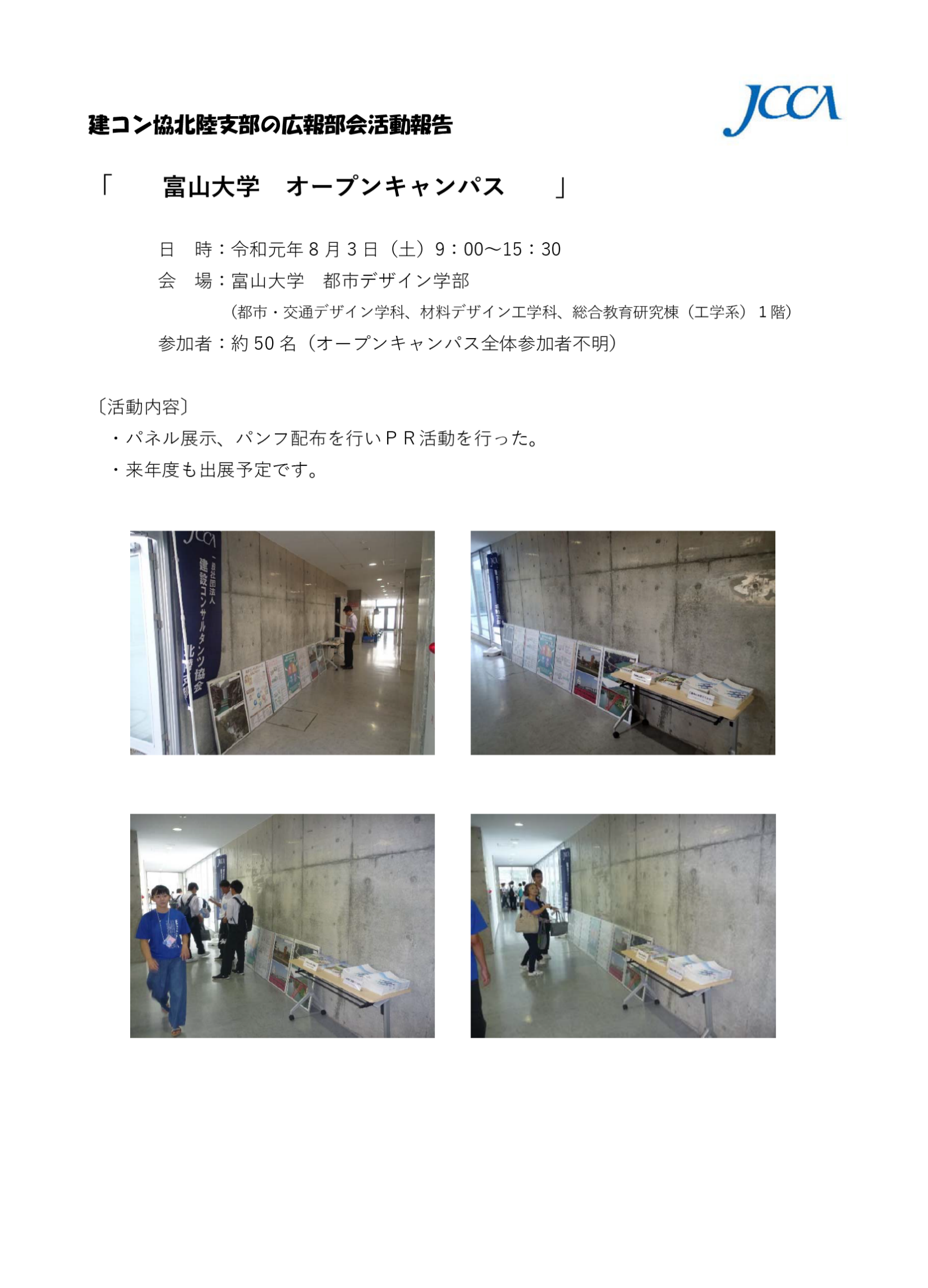 作成例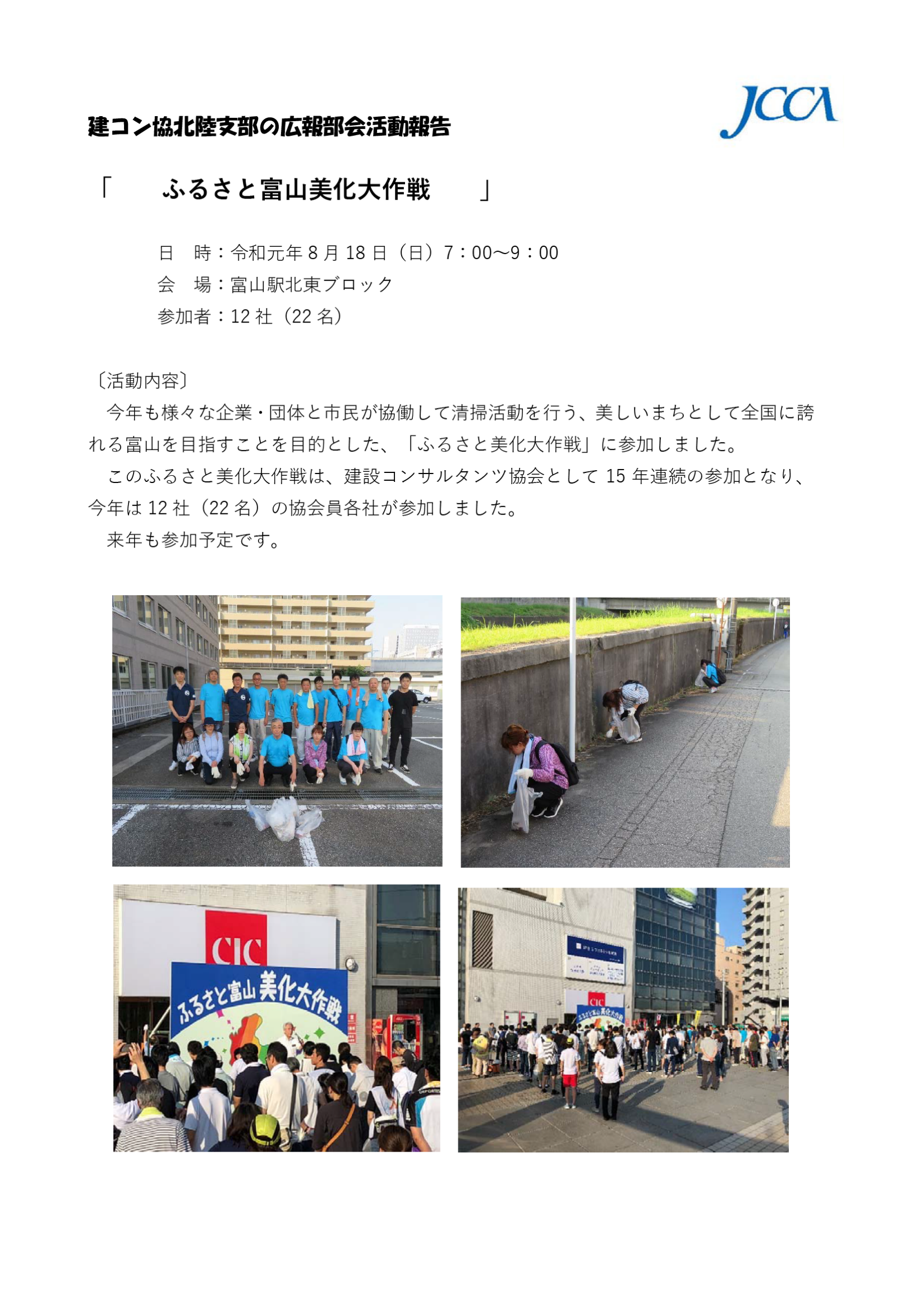 作成例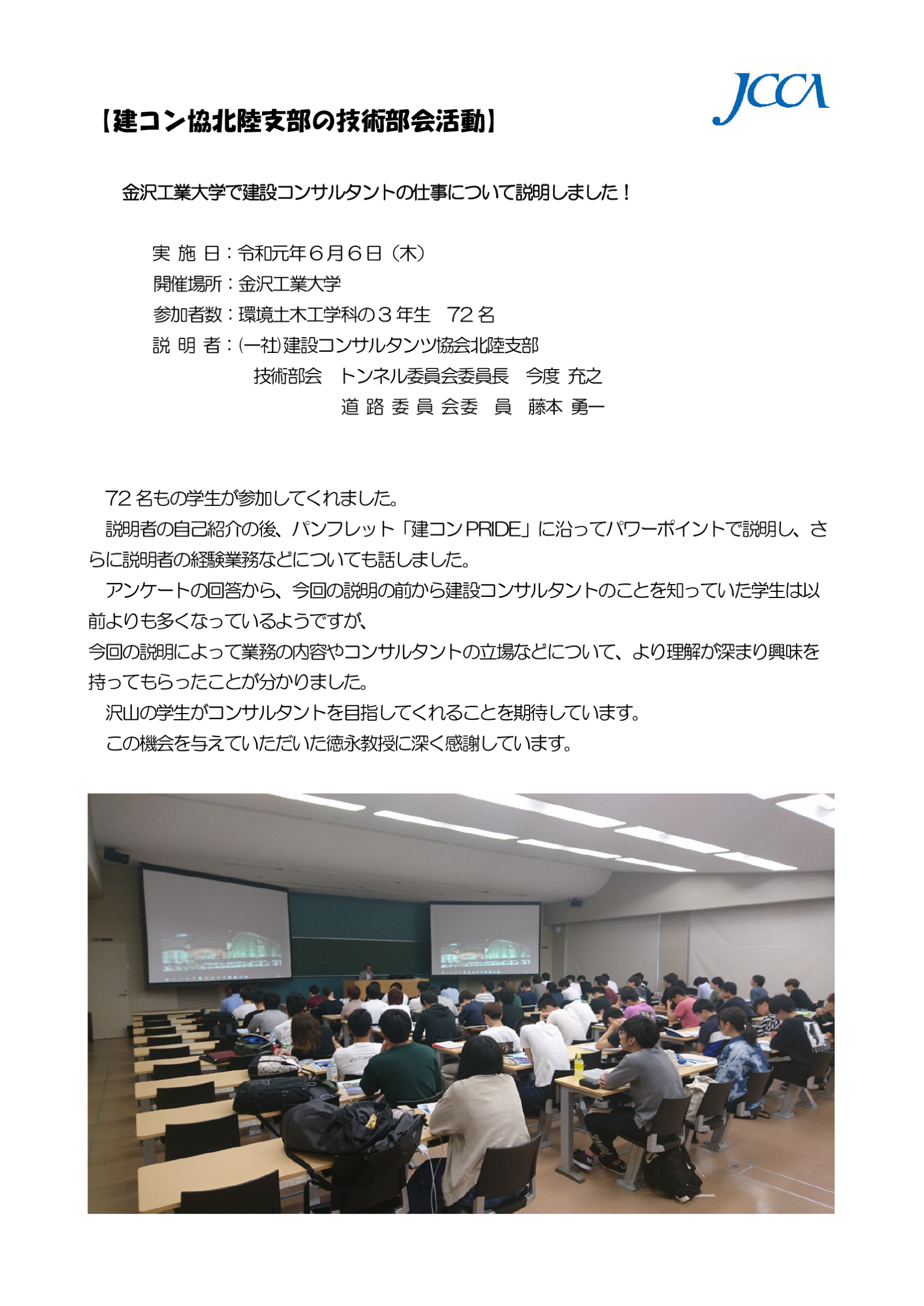 件 名日 時年　月　日（　）　0：00～0：00会 場その他